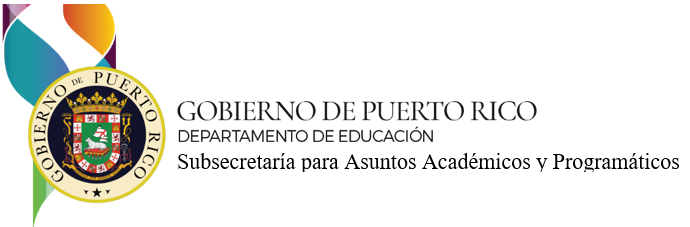 PLAN DE TRABAJOPROGRAMA DE MEJORAMIENTO ESCOLARElementary and Secondary Education Act of 1965 (ESEA), as amended Every Student Succeeds Act (ESSA)Title I, Sec. 1003 (a) School ImprovementAÑO ESCOLAR: _________________________OFICINA REGIONAL EDUCATIVA (ORE): _____________________________________________________________________________________________________ESCUELA: _____________________________________________________________	NIVEL: _________________________	CODIGO: ____________________CLASIFICACIÓN: _____COMPREHENSIVE     ______TARGETED     ______ADDITIONAL TARGETEDNOTIFICACIÓN DE POLÍTICA PÚBLICAEl Departamento de Educación no discrimina de ninguna manera por razón de edad, raza, color, sexo, nacimiento, condición de veterano, ideología política o religiosa, origen o condición social, orientación sexual o identidad de género, discapacidad o impedimento físico o mental; ni por ser víctima de violencia doméstica, agresión sexual o acecho.NOTA ACLARATORIAPara propósitos de carácter legal en relación con el Título VII de la Ley de Derechos Civiles de 1964; la Ley Pública 88-352, 42 USC. 2000 et seq.; la Constitución del Estado Libre Asociado de Puerto Rico; la Carta Circular Núm. 19-2014-2015, Política pública sobre la equidad de género y su integración al currículo del Departamento de Educación de Puerto Rico como instrumento para promover la dignidad del ser humano y la igualdad de todos ante la ley; y el principio de economía gramatical y género no marcado de la ortografía española, el uso de los términos facilitador, maestro, director, estudiante, tutor, encargado y cualquier uso que pueda hacer referencia a ambos géneros, incluye tanto al masculino como al femeninoEQUIPO DE MEJORAMIENTO ESCOLAR (EME)IntroducciónBosquejo guía para la redacción. Descripción de la comunidad en términos de:Datos demográficos:Datos de matrícula M-1 y proyectadaCohorte de graduación (si aplica) Nivel de pobrezaAprovechamiento académico:Pruebas estandarizadas (proficiencia de los estudiantes por asignatura) Perfil por los SubgruposAprovechamiento académico (A, B, C) (D y F) Asignaturas y grados de prioridad Análisis del aprovechamiento académico (Áreas de fortalezas y/o oportunidades).Rutas de graduación (Programa de Educación Especial) Otros datos relevantesRecursos humanos:Personal que labora en la escuela (personal docente, de apoyo (Socioemocional), clasificado y otros. Servicios con que cuenta la escuela. Peritaje y desarrollo profesional. Áreas de fortalezas y/o oportunidades.Comunidad:Descripción de la comunidad a la que sirve la escuela Datos sobre la escolaridad de los padres y/o encargadosDescripción del entorno social (posibles problemas y/o situaciones del entorno que afectan el aprovechamiento académico y las operaciones del núcleo escolar) AlianzasÁreas de fortalezas y/o oportunidades.Logros de la escuelaOtros datos relevantesProyecciones, próximos pasos ¿Qué se espera hacer para mejorar el proceso de enseñanza y aprendizaje, el aprovechamiento académico, la retención, la cohorte de graduación, participación de padres, aspectos socioemocionales?PLAN DE ACCIÓNPLAN DE ACCIÓN PARA EL MONITOREO Y APOYO A LAS ESCUELAS IDENTIFICADAS EN MEJORAMIENTO ESCOLAR MEDIANTE INTERVENCIONES DE ALTA CALIDAD BASADAS EN LA GUÍA DE PRÁCTICAS EFECTIVASEl Departamento de Educación de Puerto Rico (DEPR), como ente del Estado, tiene el deber y la obligación de promulgar la excelencia en la calidad de la enseñanza que se imparte en cada una de las escuelas del sistema de educación pública de Puerto Rico. Es deber del DEPR y de sus diversos componentes el proveer las herramientas necesarias para dotar a los estudiantes con los conocimientos, las disciplinas y las experiencias educativas que les motiven a culminar sus estudios secundarios, encaminados a continuar estudios postsecundarios y que les permitan insertarse productivamente en la fuerza laboral. Esta motivación, se fortalece creando comunidades educativas que promulguen el aprendizaje de forma innovadora, atendiendo la necesidad de que el individuo que egrese del sistema pueda prospectivamente insertarse en la fuerza laboral y ser productivo.Estas acciones se viabilizan por medio del Programa de Mejoramiento Escolar, ESSA, Sec. 1003a para garantizar el desarrollo pleno e integral de nuestros estudiantes.  Es esencial, además, elevar los estándares en el proceso de enseñanza y aprendizaje, promover la excelencia y reducir de manera significativa las brechas en el aprovechamiento académico. Para ello, deben impulsarse este programa con acciones e intervenciones puntuales y efectivas que garanticen y viabilizan un proceso de enseñanza y aprendizaje de calidad, la responsabilidad y la creatividad para la atención de las necesidades educativas de nuestros niños y jóvenes y capacitar al personal con los recursos necesarios que puedan apoyar su gestión educativa. El Programa de Mejoramiento Escolar está fundamentado en las siguientes leyes y estatutos: Ley de Educación Primaria y Secundaria de 1965, según enmendada, (ESEA, por sus siglas en inglés), reautorizada en diciembre 2015 por la Ley Cada Estudiante Triunfa (ESSA, por sus siglas en inglés), brinda a los estados una mayor flexibilidad para informar el rendimiento académico de los estudiantes. La sección 1003(a) del Título I de esta Ley, establece el Mejoramiento Escolar con el objetivo de identificar e implementar estrategias y prácticas que promuevan el éxito estudiantil, evidenciando por el aumento en el rendimiento académico, la tasa graduación, y el cierre de brechas en los subgrupos, entre otros criterios. Asimismo, esta ley requiere que los sistemas educativos identifiquen las escuelas que necesiten mejorar utilizando sistemas de responsabilidad institucional (Accountability) entre otros parámetros y/o criterios en vías de atender las áreas de rezago en las escuelas identificadas. También, la Ley 85-2018, según enmendada, conocida como la «Ley de Reforma Educativa de Puerto Rico» estableció en el artículo 1.02–Declaración de política pública que:d.4. Los estudiantes serán educados de forma integral atendiendo sus intereses y velando por satisfacer sus necesidades particulares. Esto incluye velar por su bienestar físico, emocional y mental. […]. d.10. El estudiante al que aspira el Departamento es uno de personalidad integrada, holística, sensible como ciudadano, comprometido con el bien común, y con las destrezas y actitudes que le permitan aportar a Puerto Rico y a su comunidad de forma proactiva. e. La gestión educativa de la escuela debe cumplir los propósitos que la Constitución y esta Ley pautan para el Sistema de Educación Pública de Puerto Rico […].Además, la Ley 85 establece en el Artículo 6.05. — Funciones del Consejo Escolar. (3 L.P.R.A. § 9806d):c. Formular un plan de mejoramiento escolar y académico.A tenor con lo antes expuesto, a continuación, se presenta el Plan de Acción que tiene como objetivo delinear actividades para mejorar el aprovechamiento académico de los estudiantes de las escuelas identificadas en Mejoramiento Escolar (ESSA, Sec. 1003a) mediante la implantación de prácticas efectivas, monitoreo académico, actividades para la transformación del proceso de enseñanza y aprendizaje, el desarrollo profesional y actividades dirigidas al cambio de la cultura escolar.Plan de AcciónOBJETIVO GENERAL DE LA ESCUELA (Escriba el nombre de la escuela),  DE LA ________________(ORE) Y SU SECCIÓN DE MEJORAMIENTOESCOLAR (SCHOOL IMPROVEMENT, ESSA, Sec. 1003a)Durante el año escolar 2023 - 2024, el director, escolar y el personal docente de la escuela (Escriba el nombre de la escuela) desarrollarán un proceso demonitoreo académico, actividades para la transformación del proceso de enseñanza y aprendizaje, desarrollo profesional y actividades dirigidas al cambio culturalmediante intervenciones de alta calidad que redunden en un mejor aprovechamiento académico, evidenciado por la implementación de la Guía de Prácticas Efectivas para Escuelas en Mejoramiento Escolar y los informes digitalizados en la plataforma Portal de cumplimiento y Seguimiento (PCS) del DEPR.Módulo 1: Operaciones de Mejoramiento EscolarEstrategia 1.1: Priorizar el mejoramiento y divulgar su importancia.Módulo 2: Enseñanza y Aprendizaje Estrategia 2.1: Transformar la InstrucciónEstrategia de mejoramiento 3.1. Construir una comunidad escolar fortalecida y enfocada en el aprendizaje Práctica efectiva 3.1.1. Construir la cultura que queremos 
estrategia de mejoramiento 3.2. Involucrar a los estudiantes y a las familias en el logro de las metas educativas Práctica efectiva 3.2.1 elaborar y prepararse.NombrePUESTO(componente académico y/o de apoyo que representa)FirmaFechaObjetivo Operacional¿Qué quiere lograr? ¿Cuándo? ¿Qué? ¿Quién? ¿Cómo?Actividades Administrativas ¿Qué voy a hacer para lograr el objetivo?Fecha / Itinerario Fecha de terminaciónFecha / Itinerario Fecha de terminaciónPersonal Responsable¿Quién o quiénes van a llevar a cabo la actividad?Método de Evaluación¿Cómo voy a medir el logro del objetivo? Análisis, Estudio comparativoMétodo de Evaluación¿Cómo voy a medir el logro del objetivo? Análisis, Estudio comparativoIntervencionesObjetivo Operacional¿Qué quiere lograr? ¿Cuándo? ¿Qué? ¿Quién? ¿Cómo?Actividades Administrativas ¿Qué voy a hacer para lograr el objetivo?DesdeHastaPersonal Responsable¿Quién o quiénes van a llevar a cabo la actividad?IndicadoresMétricasIntervencionesMódulo 1. Operaciones de Mejoramiento EscolarEstrategia de Mejoramiento 1.1. Priorizar el mejoramiento y comunicar su importanciaPráctica efectiva 1.1.1. Identificar y comunicar las estrategias de mejoramientoDurante el año escolar 2023 - 2024, el director(a) escolar, los miembros del Equipo de Mejoramiento y los maestros de la escuela (Escriba el nombre de la escuela), analizarán el 100% los datos de aprovechamiento académico para establecer prioridades y estrategias de mejoramiento evidenciadas por la implementación de la Guía de prácticas efectivas para escuelas en mejoramiento escolar, los informes de labor realizada, los informes de visitas y las intervenciones digitalizadas en la plataforma PCS del DEPR.Durante el año escolar 2023 - 2024 el director (a) escolar, los miembros del Equipo de Mejoramiento y los maestros de las escuela (Escriba el nombre de la escuela), divulgarán a la facultad, el personal, los estudiantes, las familias y toda la comunidad las prioridades de mejoramiento y el progreso hacia la ejecución, escolar evidenciadas por la implementación de la Guía de prácticas efectivas para escuelas en mejoramiento escolar, los informe de labor realizada, los informe de visitas y las intervenciones digitalizadas en la plataforma PCS del DEPR.Práctica efectiva 1.1.2. Monitor de Mejoramiento EscolarDurante el año escolar 2023 - 2024, el director (a) escolar, los miembros del Equipo de Mejoramiento y los maestros de la escuela (Escriba el nombre de la escuela), monitorearán el 100% de las actividades de mejoramiento escolar por medio de una revisión periódica del progreso, evidenciado por la implementación de la Guía de prácticas efectivas para escuelas en mejoramiento escolar, los informes de labor realizada, los informes de visitas y las intervenciones digitalizadas en la plataforma PCS del DEPR.Práctica efectiva 1.1.3. Datos que revisarDurante el año escolar 2023 - 2024, el director (a) escolar, los miembros del Equipo de Mejoramiento y los maestros de las escuela (Escriba el nombre de la escuela), revisarán y analizarán el 100% de los documentos que evidencien datos para tomar decisiones académicas efectivas que incidan en un aumento del aprovechamiento académico de los estudiantes, evidenciado por la implementación de la Guía de prácticas efectivas para escuelas en mejoramiento escolar, los informes de labor realizada, los informes de visitas y las intervenciones digitalizadas en la plataforma PCS del DEPR.Reuniones con el Equipo de Mejoramiento Escolar (EME)Implementación de la Guía de prácticas efectivas para escuelas en mejoramiento escolar.Análisis de la distribución de notas (cada 10 semanas)Análisis de los niveles de ejecución (proficiencia de los estudiantes en la Prueba Meta-PRVisitas de asistencia técnica a escuelas en Mejoramiento.Implementación de La Guía de Prácticas Efectivas para Escuelas en Mejoramiento EscolarEstablecer calendarios de trabajosVisitas de asistencia técnica a escuelas en Mejoramiento.Reuniones con el Equipo de Mejoramiento Escolar (EME)Revisión del ProgresoImplementación de laWalkthroughEstablecer calendarios de trabajosRevisión de datosAnálisis de datosEstablecer prioridades y áreas de atenciónDivulgar los hallazgos a la comunidad escolarImplementación de la Guía de prácticas efectivas para escuelas en mejoramiento escolar.Establecer calendarios de trabajos Reuniones con el Equipo de Mejoramiento Escolar (EME)Monitore cohorte de graduación (si aplica)Establecer prioridades y  áreas de atenciónd Divulgar los hallazgos a la comunidad escolarImplementación de la Guía de prácticas efectivas para escuelas en mejoramiento escolar.Establecer calendarios de trabajosVisitas de asistencia técnica a escuelas en Mejoramiento.Reuniones con el Equipo de Mejoramiento Escolar (EME)agosto2023octubre10 semanasenero20 semanasmarzo30 semanasmayo40 semanasagosto 2023agosto 2023agosto 2023mayo2024septiembre y octubre 2023mayo2024mayo2024Superintendente, Chief Academic OfficerSuperintendentes auxiliares de (Mejoramiento Escolar)Director EscolarEquipo de Mejoramiento Escolar (EME) Enlace de ComunicaciónMaestros EnlacesFacilitadores Docentes Data CoachesOtros recursosSuperintendente, Chief Academic OfficerSuperintendentes auxiliares de (Mejoramiento Escolar)Director EscolarEquipo de Mejoramiento Escolar (EME) Enlace de ComunicaciónMaestros EnlacesFacilitadores Docentes Data CoachesOtros recursosSuperintendente, Chief Academic OfficerSuperintendentes auxiliares de (Mejoramiento Escolar)Director EscolarEquipo de Mejoramiento Escolar (EME) Enlace de ComunicaciónMaestros EnlacesFacilitadores Docentes Data CoachesOtros recursosSuperintendente, Chief Academic OfficerSuperintendentes auxiliares de (Mejoramiento Escolar)Director EscolarEquipo de Mejoramiento Escolar (EME)Enlace de ComunicaciónMaestros EnlacesFacilitadores DocentesAnálisis de prioridades académicas:# de prioridades identificadas# asignaturas y grados de prioridad# de estrategias utilizadas,# de maestros(as) impactados(as),# y % de talleres, adiestramientos, orientaciones, clases demostrativas y# de actividades llevadas a caboAnálisis de prioridades académicas:# de prioridades identificadas# asignaturas y grados de prioridad en las asignaturas básicas y complementarias# de estrategias utilizadas# de maestros(as) impactados(as),# y % de talleres, adiestramientos, orientaciones, clases demostrativas y visitas al salón de clases,# y % de maestros(as) impactados(as)Análisis de prioridades académicas:# de prioridades identificadas# asignaturas y grados de prioridad en las asignaturas básicas y complementarias# de estrategias utilizadas# de maestros(as) impactados(as),# y % de talleres, adiestramientos, orientaciones, clases demostrativas y visitas al salón de clases,# y % de maestros(as) impactados(as)prioridades académicas:# de prioridades identificadas# asignaturas y grados de prioridad# de estrategias utilizadas,# de maestros(as) impactados(as),# y % de talleres, adiestramientos, orientaciones, clasesDEEDistribución de notas (cada 10 semanas)Resultados META-PRLíneas de tiempoConvocatorias,Hojas de Asistencia,Certificación del EMECalendariosDivulgación de Prioridades Convocatorias,Hojas de AsistenciaPlan de Comunicaciones (Anejo 4)Agendas y Minutas (Anejo 5)Hojas de evaluaciónal salón de clases,Estudio de necesidades,Calendario mensual de vistas,Hoja de hallazgos, otrasConvocatorias,Hojas de AsistenciaAgendas y Minutas (Anejo 5)Revisión de ProgresoCalendario de vistas,Hoja de Intervención y otras evidencias.ConvocatoriasHojas de AsistenciaDivulgación de PrioridadesAgendas y Minutas (Anejo 5)Revisión de datosRevisión de ProgresoMódulo 1. Operaciones de mejoramiento escolarEstrategia de mejoramiento 1.1.Priorizar el mejoramiento y comunicarSu importanciaPráctica efectiva 1.1.1. Identificar y comunicar las estrategias de mejoramientoPráctica efectiva 1.1.2. Monitor de mejoramiento escolarPráctica efectiva 1.1.3. Datos que revisarEstrategia de mejoramiento 1.2. Eliminar el obstáculo principal paralograr mejores resultadosPráctica efectiva 1.2.1. Determinar el obstáculo principal para obtener mejores resultadosPráctica efectiva 1.2.2: establecer los métodos y la métrica para el CambioPráctica efectiva 1.1.2. Monitor de mejoramiento escolarPráctica efectiva 1.1.3. Datos que revisarObjetivo Operacional¿Qué quiere lograr? ¿Cuándo? ¿Qué? ¿Quién? ¿Cómo?Actividades Administrativas ¿Qué voy a hacer para lograr el objetivo?Fecha / Itinerario Fecha de terminaciónFecha / Itinerario Fecha de terminaciónPersonal Responsable¿Quién o quiénes van a llevar a cabo la actividad?Método de Evaluación¿Cómo voy a medir el logro del objetivo? Análisis, Estudio comparativoMétodo de Evaluación¿Cómo voy a medir el logro del objetivo? Análisis, Estudio comparativoIntervencionesObjetivo Operacional¿Qué quiere lograr? ¿Cuándo? ¿Qué? ¿Quién? ¿Cómo?Actividades Administrativas ¿Qué voy a hacer para lograr el objetivo?DesdeHastaPersonal Responsable¿Quién o quiénes van a llevar a cabo la actividad?IndicadoresMétricasIntervencionesEstrategia: 2.1 Transformar la InstrucciónPráctica efectiva 2.1.1. Variar las modalidades de instrucciónDurante el año escolar 2023 - 2024, el director (a) escolar, los miembros del Equipo de Mejoramiento y los maestros de la escuela (Escriba el nombre de la escuela), transformarán el proceso de instrucción (enseñanza aprendizaje) mediante la variación de la instrucción en las modalidades presencial y con el usos de recursos tecnológicos que redunden en un aumento en el aprovechamiento académico, evidenciado por la implementación de la Guía de prácticas efectivas para escuelas en mejoramiento escolar, los informes de labor realizada, los informes de visita, informes de progreso académicos y las intervenciones digitalizadas en la plataforma PCS del DEPR.Práctica efectiva: 2.1.2 Estimular una respuesta activa del estudiante (ASR)Durante el año escolar 2023 - 2024, el 100% de los maestros de la escuela (Escriba el nombre de la escuela),  estimularán la Respuesta Activa de los Estudiantes (ASR) en el desarrollo de las clases en las modalidades presencial o a distancia con el uso de recursos tecnológicos para un mejor aprovechamiento académico, evidenciado por la implementación de la Guía de prácticas efectivas para escuelas en mejoramiento escolar, los informes de labor realizada, los informes de visitas, informes de progreso académicos y las intervenciones digitalizadas en las plataformas PEL y PCS del DEPR..Reuniones con el Equipo de Mejoramiento Escolar (EME)Implementación de la Guíade prácticas efectivas para escuelas en mejoramiento escolarPlantillas de LeccionesUso de Módulos InstruccionalesSeguimiento a Modos de InstrucciónPlan de acción para variar los modos de InstrucciónWalkthroughReuniones con el Equipo de MejoramientoEscolar (EME)Implementación de la Guía de prácticas efectivas para escuelas en mejoramiento escolarImplementación de la Guía de prácticas efectivas para escuelas en mejoramiento escolar Plantillas de LeccionesUso de Módulos InstruccionalesSeguimiento a Respuesta Activa de los Estudiantes (ASR) en las modalidades presencial o a distanciaWalkthroughFRECUENCIA:Escuelas en Mejoramiento diariamente en todas las secciones de enseñanza.agosto2023agosto2023mayo2024mayo2024Superintendente, Chief Academic OfficerSuperintendente s auxiliares de (Mejoramiento Escolar)Director Escolar,Equipo de Mejoramiento Escolar (EME)Enlace de ComunicaciónMaestros EnlacesFacilitadores Docentes,Superintendente, Chief Academic OfficerSuperintendente s auxiliares de (Mejoramiento Escolar)Director Escolar,Equipo de Mejoramiento Escolar (EME)Enlace de ComunicaciónMaestros EnlacesFacilitadores Docentes,Otros recursosAnálisis de prioridades académicas:# de prioridades identificadas# asignaturas y grados de prioridad# de estrategias utilizadas,# de maestros(as) impactados(as),# y % de talleres, adiestramientos, orientaciones, clases demostrativas y visitas al salón de clases.# de estrategias utilizadas,# de maestros(as) impactados(as),# y % de talleres, adiestramientos, orientaciones, clases demostrativas y visitas al salón de clases,# y % de maestros(as) impactados(as)# de reunionesDEELíneas de tiempoConvocatorias,Hojas de Asistencia,CalendariosAgendas y MinutasSeguimiento de modo de instrucciónHojas de evaluación alsalón de clases y otras evidenciasDEELíneas de tiempoConvocatorias,Hojas de Asistencia,Agendas y MinutasPlantilla de LecciónSeguimiento a Respuesta Activa de los Estudiantes (ASR) en las modalidades presencial o a distancia.Guía de prácticas efectivas para escuelas en mejoramiento escolarMódulo 2: Enseñanza y AprendizajeEstrategia de mejoramiento 2.1. Transformar la instrucciónPráctica efectiva 2.1.1. Variar las modalidades de instrucciónPráctica efectiva 2.1.2: Estimular una Respuesta Activa del Estudiante (ASR)Guía de prácticas efectivas para escuelas en mejoramiento escolarMódulo 2: Enseñanza y AprendizajePráctica Efectiva 2.1.2: Estimular una respuesta activa del estudiante (ASR).Práctica efectiva: 2.1.3 Formación de aprendices competentesDurante el año escolar 2023 – 2024, el 100% de los maestros de la escuela (Escriba el nombre de la escuela),  planificarán actividades diferenciadas para el desarrollo de las clases en las modalidades presencial o a distancia, con el usos de recursos tecnológicos encaminadas a la formación de aprendices competentes para el logro de un mejor aprovechamiento académico, evidenciado por la implementación de la Guía de prácticas efectivas para escuelas en mejoramiento escolar, los informes de labor realizada, los informes de visitas, informes de progreso académicos y las intervenciones digitalizadas en la plataforma PCS del DEPR.Reuniones con el Equipo de Mejoramiento Escolar (EME)Implementación de la Guíade prácticas efectivas para escuelas en mejoramiento escolarPlantillas de LeccionesUso de Módulos InstruccionalesWalkthroughFRECUENCIA:Escuelas en Mejoramiento diariamente en todas las secciones de enseñanza.agosto2023mayo2024Superintendente, Chief Academic OfficerSuperintendente s auxiliares de (Mejoramiento Escolar)Director Escolar,Equipo de Mejoramiento Escolar (EME)Enlace de ComunicaciónMaestros EnlacesFacilitadores Docentes,# de estrategias utilizadas,# de maestros(as) impactados(as),# y % de talleres, adiestramientos, orientaciones, clases demostrativas y visitas al salón de clases,# y % de maestros(as) impactados(as)# de reunionesPlanificación de clasesHojas de Asistencia técnicaGuía de prácticas efectivas para escuelas en mejoramiento escolarMódulo 2: Enseñanza y AprendizajePráctica Efectiva 2.1.3: Formación de aprendices competentesUso de recursos tecnológicos:MICROSOFT TEAMS:Estrategia: 2.2 Orientar la cultura escolar hacia el aprendizajeDurante el año escolar 2023 – 2024, el director (a) escolar, los miembros del Equipo de Mejoramiento y los maestros de la escuela (Escriba el nombre de la escuela), llevarán a cabo actividades educativas dirigidas al desarrollo de una cultura escolar orientada al aprendizaje mediante el ofrecimiento de un proceso de enseñanza-aprendizaje de calidad en las modalidades presencial o a distancia, con el usos de recursos tecnológicos, evidenciado por la implementación de la Guía de prácticas efectivas para escuelas en mejoramiento escolar, los informes de labor realizada, los informes de visitas, informes de progreso académicos y las intervenciones digitalizadas en la plataforma PCS del DEPR.Reuniones con el Equipo de Mejoramiento Escolar (EME)Implementación de la Guíade prácticas efectivas para escuelas en mejoramiento escolar.Plantillas de LeccionesWalkthroughFRECUENCIA:Escuelas en Mejoramiento diariamente en todas las secciones de enseñanza.agosto2023mayo2024Superintendente, Chief Academic OfficerSuperintendente s auxiliares de (Mejoramiento Escolar)Director Escolar,Equipo de Mejoramiento Escolar (EME)Enlace de ComunicaciónMaestros EnlacesFacilitadores Docentes,Data CoachesOtros recursos# de estrategias utilizadas,# de maestros(as) impactados(as),# y % de talleres, adiestramiento, orientaciones, Clases demostrativas y visitas al salón de clases,# y % de maestros(as) impactados(as)# de reunionesDEELíneas de tiempoConvocatorias,Hojas de Asistencia,Agendas y MinutasGuía de prácticas efectivas para escuelas en mejoramiento escolarMódulo 2: Enseñanza y AprendizajeEstrategia de Mejoramiento 2.2:Orientar la cultura escolar hacia el aprendizajePráctica Efectiva 2.2.1: Añadir una experiencia común cada díaUso de recursos tecnológicos:Práctica efectiva 2.2.1 Añadir una experiencia común cada díaDurante el año escolar 2023 - 2024, el 100% de los maestros de la escuela (Escriba el nombre de la escuela),  planificarán actividades para la reflexión (experiencias comunes diarias) para el desarrollo de las clases para el logro de un mejor aprovechamiento académico, evidenciado por la implementación de la Guía de prácticas efectivas para escuelas en mejoramiento escolar, los informes de labor realizada, los informes de visitas, informes de progreso académicos y las intervenciones digitalizadas en la plataforma PCS del DEPR.Reuniones con el Equipo de Mejoramiento Escolar (EME)Implementación de la Guíade prácticas efectivas para escuelas en mejoramiento escolar.Plantillas de LeccionesWalkthroughFRECUENCIA:Escuelas en Mejoramiento diariamente en todas las secciones de enseñanza.agosto2023mayo2024Superintendente, Chief Academic OfficerSuperintendente s auxiliares de (Mejoramiento Escolar)Director Escolar,Equipo de Mejoramiento Escolar (EME)Enlace de ComunicaciónMaestros EnlacesFacilitadores Docentes,Data CoachesOtros recursos# de estrategias utilizadas,# de maestros(as) impactados(as),# y % de talleres, adiestramiento, orientaciones, Clases demostrativas y visitas al salón de clases,# y % de maestros(as) impactados(as)# de reunionesDEELíneas de tiempoConvocatorias,Hojas de Asistencia,Agendas y MinutasGuía de prácticas efectivas para escuelas en mejoramiento escolarMódulo 2: Enseñanza y AprendizajeEstrategia de Mejoramiento 2.2:Orientar la cultura escolar hacia el aprendizajePráctica Efectiva 2.2.1: Añadir una experiencia común cada díaUso de recursos tecnológicos:Práctica efectiva 2.2.2: Comprobación de aprendizaje diario (Del Centro de Innovaciones en el Aprendizaje)Durante el año escolar 2023 - 2024, el 100% de los maestros de las escuela (Escriba el nombre de la escuela), planificarán actividades para la comprobación del aprendizaje diario en el desarrollo de las clases en las modalidades presencial o a distancia, con el uso de recursos tecnológicos para el logro de un mejor aprovechamiento académico, evidenciado por la implementación de la Guía de prácticas efectivas para escuelas en mejoramiento escolar, los informes de labor realizada, los informes de visitas, informes de progreso académicos y las intervenciones digitalizadas en la plataforma PCS del DEPR.Reuniones con el Equipo de Mejoramiento Escolar (EME)Implementación de la Guíade prácticas efectivas para escuelas en mejoramiento escolarPlantillas de LeccionesUso de Módulos InstruccionalesWalkthroughFRECUENCIA:Escuelas en Mejoramientodiariamente en todas las secciones de enseñanza.agosto2023mayo2024Superintendente, Chief Academic OfficerSuperintendente s auxiliares de (Mejoramiento Escolar)Director Escolar,Equipo de Mejoramiento Escolar (EME)Enlace de ComunicaciónMaestros EnlacesFacilitadores Docentes,Data CoachesOtros recursos# de estrategias utilizadas,# de maestros(as) impactados(as),# y % de talleres, adiestramiento, orientaciones, Clases demostrativas y visitas al salón de clases,# y % de maestros(as) impactados(as)# de reunionesDEELíneas de tiempoConvocatorias,Hojas de Asistencia,Agendas y MinutasGuía de prácticas efectivas para escuelas en mejoramiento escolarMódulo 2: Enseñanza y AprendizajeEstrategia de Mejoramiento 2.2:Orientar la cultura escolar hacia el aprendizajePráctica Efectiva 2.2.1: Añadir una experiencia común cada díaUso de recursos tecnológicos:Microsoft TEAMSQuizzes y pruebas Asignaciones y rúbricasPrácticasEstrategia de Mejoramiento 2.3: Establecer colaboraciones enfocadas en la práctica.Práctica efectiva 2.3.1: Reflexiones de la clase sobre intercambiar y compartir.Durante el año escolar 2023 – 2024, el 100% de los maestros de las escuela (Escriba el nombre de la escuela), llevará a cabo actividades para intercambiar y compartir las reflexiones sobre las lecciones y las prácticas educativas efectivas con sus colegas (Comunidad de Práctica) mediante diferentes técnicas o estrategias en las modalidades presencial o a distancia y con el uso de recursos tecnológicos para el logro de un mejor proceso de clases, evidenciado por la implementación de la Guía de prácticas efectivas para escuelas en mejoramiento escolar, los informes de labor realizada, los informes de visitas, informes de progreso académicos y las intervenciones digitalizadas en la plataforma PCS del DEPR.Implementación de la Guíade prácticas efectivas para escuelas en mejoramiento escolarReuniones de equipo presenciales.Reuniones de equipo a distancia (TEAMS)Actividades de desarrollo profesionalagosto2023mayo2024Superintendente s auxiliares de (Mejoramiento Escolar)Director Escolar,Equipo de Mejoramiento Escolar (EME)Enlace de ComunicaciónMaestros EnlacesFacilitadores Docentes,Data CoachesOtros recursos# maestros(as) impactados(as),# y % de talleres, adiestramientos, orientaciones, clases demostrativas y visitas al salón de clases,# y % de maestros(as) impactados(as)# de reunionesConvocatorias,Hojas de AsistenciaAgendas y MinutasMódulo 2: Enseñanza y AprendizajeEstrategia de Mejoramiento 2.3: Establecer colaboraciones enfocadas en la práctica.Práctica Efectiva 2.3.1: Reflexiones de la clase sobre intercambiar y compartir.Desarrollo profesionalUso de recursos tecnológicos:MICROSOFT TEAMS:Estrategia de Mejoramiento 2.3: Establecer colaboraciones enfocadas en la práctica.Práctica efectiva 2.3.2: Conocimiento especializado para compartirDurante el año escolar 2023 – 2024, el 100% de los maestros de las escuela (Escriba el nombre de la escuela), llevarán a cabo actividades de desarrollo profesional sobre prácticas educativas efectivas mediante diferentes técnicas o estrategias en las modalidades presencial o a distancia para el logro de un mejor proceso de clases, evidenciado por la implementación de la Guía de prácticas efectivas para escuelas en mejoramiento escolar, los informes de labor realizada, los informes de visitas, informes de progreso académicos y las intervenciones digitalizadas en la plataforma PCS del DEPR.Reuniones con el Equipo de Mejoramiento Escolar (EME)Implementación de la Guíade prácticas efectivas para escuelas en mejoramientoescolarReuniones de equipo presenciales.Reuniones de equipo a distancia (TEAMS)Actividades de desarrollo profesionalClases demostrativas presenciales y en líneaUsos de recursos tecnológicos Literacia en computadorasagosto2023mayo2024Superintendente, Chief Academic OfficerSuperintendente s auxiliares de (Mejoramiento Escolar)Director Escolar,Equipo de Mejoramiento Escolar (EME)Enlace de ComunicaciónMaestros EnlacesFacilitadores Docentes,Data CoachesOtros recursosestrategias utilizadas,# de maestros(as) impactados(as),# y % de talleres, adiestramientos, orientaciones,minutas, clasesdemostrativas y visitas al salón de clases,# y % de maestros(as) impactados(as)# de reunionesDEELíneas de tiempoConvocatorias,Hojas de AsistenciaAgendas yGuía de prácticas efectivas para escuelas en mejoramiento escolarMódulo 2: Enseñanza y AprendizajeEstrategia de Mejoramiento 2.3: Establecer colaboraciones enfocadas en la práctica.Práctica efectiva 2.3.2: Conocimiento especializado para compartir Desarrollo profesionalUso de recursos tecnológicos:MICROSOFT TEAMS:Quizzes y pruebas Asignaciones y rúbricasPrácticasObjetivo Operacional¿Qué quiere lograr? ¿Cuándo? ¿Qué? ¿Quién? ¿Cómo?Actividades Administrativas ¿Qué voy a hacer para lograr el objetivo?Fecha / Itinerario Fecha de terminaciónFecha / Itinerario Fecha de terminaciónPersonal Responsable¿Quién o quiénes van a llevar a cabo la actividad?Método de Evaluación¿Cómo voy a medir el logro del objetivo? Análisis, Estudio comparativoMétodo de Evaluación¿Cómo voy a medir el logro del objetivo? Análisis, Estudio comparativoIntervencionesObjetivo Operacional¿Qué quiere lograr? ¿Cuándo? ¿Qué? ¿Quién? ¿Cómo?Actividades Administrativas ¿Qué voy a hacer para lograr el objetivo?DesdeHastaPersonal Responsable¿Quién o quiénes van a llevar a cabo la actividad?IndicadoresMétricasIntervencionesMódulo 3. Cultura Escolar y ComunidadEstrategia de Mejoramiento 3.2. Involucrar a los estudiantes y a las familias en el logro de las metas educativasDurante el año escolar 2023 - 2024, el director (a) escolar, los miembros del Equipo de Mejoramiento y los maestros de la escuela (Escriba el nombre de la escuela), llevará a cabo reuniones, asambleas para involucrar a los estudiantes, a las familias, a la comunidad en apoyo al logro de las metas educativas que redunden en un mejor aprovechamiento académico, evidenciado por la implementación de la Guía de prácticas efectivas para escuelas en mejoramiento escolar, los informes de labor realizada, los informes de visitas, informes de progreso académicos y las intervenciones digitalizadas en la plataforma PCS del DEPR.Objetivo para alianzas estratégicas:Durante el año escolar 2023 - 2024, el director (a) escolar, los miembros del Equipo de Mejoramiento y los maestros de la escuela (Escriba el nombre de la escuela),  establecerá alianzas estratégicas dirigidas involucrar a la comunidad y al tercer sector en apoyo al logro de las metas educativas que redunden en un mejor aprovechamiento académico, evidenciado por la implementación de la Guía de prácticas efectivas para escuelas en mejoramiento escolar, los informes de labor realizada, los informes de visitas, informes de progreso académicos y las intervenciones digitalizadas en la plataforma PCS del DEPR.Reuniones con el Equipo de Mejoramiento Escolar (EME)Implementación de la Guíade prácticas efectivas para escuelas en mejoramiento escolarReuniones, asambleas Reuniones virtualesComunicaciones en redes sociales ycorreros electrónicosEstablecimiento de alianzas estratégicasagosto2023mayo2024Superintendente, Chief Academic OfficerSuperintendente s auxiliares de (Mejoramiento Escolar)Director Escolar,Equipo de Mejoramiento Escolar (EME)Enlace de ComunicaciónMaestros EnlacesFacilitadores Docentes,# de estrategias utilizadas,# de madres, padres y/o encargados impactados# y % de talleres, adiestramientos, orientaciones y asambleas llevadas a cabo# de alianzas logradasDEELíneas de tiempoConvocatorias,Hojas de Asistencia,CalendariosAgendas y MinutasGuía de prácticas efectivas para escuelas en mejoramiento escolarMódulo 3: Cultura y ComunidadEstrategia de Mejoramiento 3.2. Involucrar a los estudiantes y a las familias en el logro de las metas educativasPráctica efectiva 3.2.1: Aspirar y prepararse para el logro de las metasDEE- 2020-2021 Plan escolar para la integración de la familia, la comunidad y el tercer sectorComités de Padres Voluntarios